ПРОТОКОЛ №300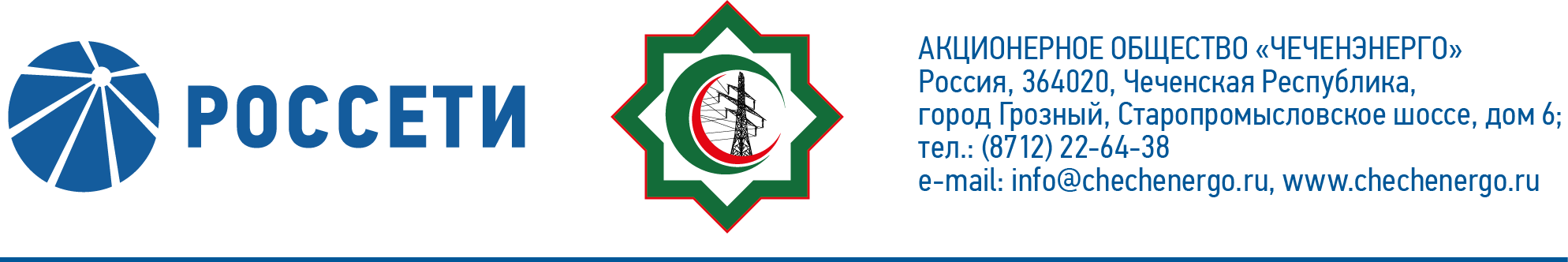 заседания Совета директоров АО «Чеченэнерго»Дата проведения: 10 мая 2023 года.Форма проведения: опросным путем (заочное голосование).Дата и время подведения итогов голосования: 10 мая 2023 года 23:00.Дата составления протокола: 11 мая 2023 года.Всего членов Совета директоров Общества – 6 человек.В голосовании приняли участие (получены опросные листы):  Боев Сергей Владимирович Кадиров Иса Салаудинович Михеев Дмитрий Дмитриевич Рожков Василий ВладимировичАмалиев Магомед ТюршиевичКворум имеется.В голосовании не принимал участие: Хакимов Адам Салаудинович ПОВЕСТКА ДНЯ:Об утверждении сметы расходов АО «Чеченэнерго» на 2 квартал 2023 года.Итоги голосования и решения, принятые по вопросам повестки дня:Вопрос №1: Об утверждении сметы расходов АО «Чеченэнерго» на 2 квартал 2023 года.Решение:1.	Утвердить смету расходов АО «Чеченэнерго» на 2 квартал 2023 года в соответствии с приложением № 1 к настоящему решению Совета директоров Общества.2.	Отметить нарушение сроков утверждения бизнес-плана АО «Чеченэнерго» на 2023-2027 годы, предусмотренных Регламентом бизнес-планирования Общества (протокол Совета директоров от 06.12.2021 № 246).3.	Поручить единоличному исполнительному органу Общества обеспечить вынесение на рассмотрение Совета директоров Общества бизнес-плана АО «Чеченэнерго» на 2023-2027 годы в срок не позднее 31.05.2023.Голосовали «ЗА»: Боев С.В., Кадиров И.С., Михеев Д.Д., Рожков В.В., Амалиев М.Т.«ПРОТИВ»: нет  «ВОЗДЕРЖАЛСЯ»: нетРешение принято единогласно.Председатель Совета директоров         		        	                     И.С. КадировКорпоративный секретарь						       Н.С. КанцуроваПриложение:1.Смета расходов АО «Чеченэнерго» на 2 квартал 2023 года.